THÔNG BÁOVề kết quả tham gia sinh hoạt Câu lạc bộ Lý luận Lý luận trẻ Quý I năm 2024, chủ đề “Tinh thần Lý Tự Trọng – Khát vọng của thanh niên”---------Căn cứ Thông báo số 221-TB/ĐTN ngày 26/02/2024 của Ban Thường vụ Đoàn Khối về việc tổ chức sinh hoạt Câu lạc bộ Lý luận trẻ Quý I năm 2024, 
chủ đề “Tinh thần Lý Tự Trọng - Khát vọng của thanh niên”; Trên cơ sở đăng ký, tham gia của các đơn vị, Ban Thường vụ Đoàn Khối thống kê số lượng đại biểu tham gia sinh hoạt, cụ thể như sau:Ban Thường vụ Đoàn Khối đề nghị các cơ sở Đoàn đảm bảo số lượng đăng ký và lưu ý triển khai, tham gia các kỳ sinh hoạt câu lạc bộ Lý luận trẻ tiếp theo.THÀNH ĐOÀN TP. HỒ CHÍ MINHBCH ĐOÀN KHỐI DÂN - CHÍNH - ĐẢNG TP***Số: 222-TB/ĐTNĐOÀN TNCS HỒ CHÍ MINHTP. Hồ Chí Minh, ngày 05 tháng 3 năm 2024TTĐơn vịSố lượngSố lượngTTĐơn vịĐăng kýTham giaĐoàn Cơ quan Liên đoàn Lao động Thành phố Hồ Chí Minh00Đoàn Cơ quan Thành Đoàn Thành phố Hồ Chí Minh12Đoàn Khu Công nghệ cao Thành phố Hồ Chí Minh75Đoàn Văn phòng Thành ủy Thành phố Hồ Chí Minh10Đoàn Văn phòng Ủy ban nhân dân Thành phố Hồ Chí Minh88Đoàn Sở Công Thương Thành phố Hồ Chí Minh01Đoàn Sở Khoa học và Công nghệ Thành phố Hồ Chí Minh21Đoàn Sở Quy hoạch - Kiến trúc Thành phố Hồ Chí Minh22Đoàn Sở Tài nguyên và Môi trường Thành phố Hồ Chí Minh22Đoàn Sở Xây dựng Thành phố Hồ Chí Minh11Đoàn Sở An toàn thực phẩm Thành phố Hồ Chí Minh22Đoàn Ban Quản lý Dự án Đầu tư xây dựng hạ tầng đô thị Thành phố Hồ Chí Minh02Đoàn Ban Quản lý Đường sắt đô thị Thành phố Hồ Chí Minh22Đoàn Ban Quản lý Khu Nông nghiệp Công nghệ cao Thành phố Hồ Chí Minh22Đoàn Sở Nông nghiệp và Phát triển Nông thôn Thành phố Hồ Chí Minh1015Đoàn Báo Người Lao Động01Đoàn Báo Sài Gòn Giải Phóng00Đoàn Đài Tiếng nói Nhân dân Thành phố Hồ Chí Minh00Đoàn Đài Truyền hình Thành phố Hồ Chí Minh12Đoàn Sở Thông tin và Truyền thông Thành phố Hồ Chí Minh11Đoàn Bảo hiểm xã hội Thành phố Hồ Chí Minh11Đoàn Cục Quản lý thị trường Thành phố Hồ Chí Minh11Đoàn Cục Thuế Thành phố Hồ Chí Minh01Đoàn Kho bạc Nhà nước Thành phố Hồ Chí Minh51Đoàn Sở Kế hoạch và Đầu tư Thành phố Hồ Chí Minh00Đoàn Sở Tài chính Thành phố Hồ Chí Minh11Chi đoàn Cục Thi hành án dân sự Thành phố Hồ Chí Minh10Chi đoàn Thanh tra Thành phố Hồ Chí Minh00Đoàn Đoàn Luật sư Thành phố Hồ Chí Minh00Đoàn Sở Tư pháp Thành phố Hồ Chí Minh11Đoàn Tòa án nhân dân Thành phố Hồ Chí Minh00Đoàn Viện Kiểm sát nhân dân Thành phố Hồ Chí Minh00Đoàn Sở Văn hóa và Thể thao Thành phố Hồ Chí Minh1417Đoàn Sở Du lịch Thành phố Hồ Chí Minh00Đoàn Sở Ngoại vụ Thành phố Hồ Chí Minh00Đoàn Sở Nội vụ Thành phố Hồ Chí Minh00Đoàn Viện Nghiên cứu Phát triển Thành phố Hồ Chí Minh21Chi đoàn Trường Trung cấp Thông tin - Truyền thông00Đoàn Trường Cao đẳng Kiến trúc - Xây dựng Thành phố Hồ Chí Minh00Đoàn Trường Cao đẳng Kỹ thuật Nguyễn Trường Tộ11Đoàn Trường Trung cấp Kỹ thuật Nông nghiệp Thành phố Hồ Chí Minh10Đoàn Trường Trung cấp nghề Kỹ thuật Nghiệp vụ Tôn Đức Thắng00Chi đoàn Ban Quản lý Đầu tư Xây dựng các công trình giao thông Thành phố Hồ Chí Minh00Chi đoàn Ban Quản lý Khu Công viên Lịch sử - Văn hóa Dân tộc Thành phố Hồ Chí Minh00Chi đoàn Ban Quản lý Đầu tư Xây dựng các công trình dân dụng và công nghiệp Thành phố Hồ Chí Minh20Chi đoàn Ban Quản lý Khu Thủ Thiêm00Chi đoàn Cơ quan Ban Quản lý Đầu tư và Xây dựng Khu đô thị mới Nam Thành phố01Chi đoàn Trung tâm Xúc tiến Thương mại và Đầu tư Thành phố Hồ Chí Minh00Chi đoàn Cơ quan Đảng ủy Khối Dân - Chính - Đảng Thành phố Hồ Chí Minh11Chi đoàn Cơ quan Hội Liên hiệp Phụ nữ Thành phố 
Hồ Chí Minh00Chi đoàn Hội Chữ thập đỏ Thành phố Hồ Chí Minh10Chi đoàn Hội Nông dân Thành phố Hồ Chí Minh00Chi đoàn Liên hiệp các tổ chức hữu nghị Thành phố 
Hồ Chí Minh00Chi đoàn Liên minh Hợp tác xã Thành phố Hồ Chí Minh11Chi đoàn Báo Pháp luật Thành phố Hồ Chí Minh00Chi đoàn Cục Thống kê Thành phố Hồ Chí Minh11Chi đoàn Nhà Xuất bản Tổng hợp Thành phố Hồ Chí Minh00Chi đoàn Quỹ Phát triển Nhà ở Thành phố Hồ Chí Minh11Chi đoàn Tạp chí Kinh tế Sài Gòn11Chi đoàn Báo Phụ nữ Thành phố Hồ Chí Minh00Tổng:7880Nơi nhận:- Đảng ủy Khối: Ban Dân vận;- Cơ sở Đoàn;- Lưu: VP.TL. BAN THƯỜNG VỤ ĐOÀN KHỐI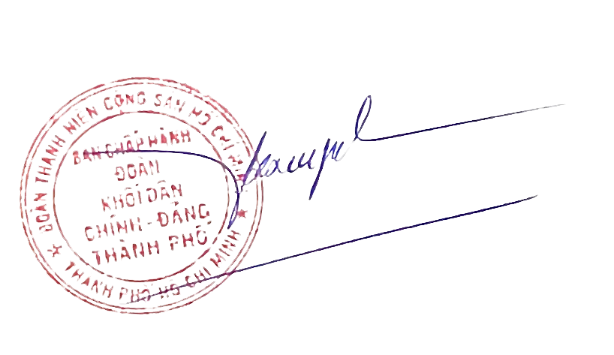 CHÁNH VĂN PHÒNGNguyễn Thị Hà Xuyên